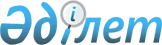 О внесении изменений и дополнений в Указ Президента Республики Казахстан, имеющий силу Закона, "О государственном предприятии"Закон Республики Казахстан от 4 мая 2001 года N 185

      


Статья 1.


 Внести в 
 Указ 
 Президента Республики Казахстан, имеющий силу Закона, от 19 июня 1995 г. N 2335 "О государственном предприятии" (Ведомости Верховного Совета Республики Казахстан, 1995 г., N 9-10, ст. 66; N 24, ст. 164; Ведомости Парламента Республики Казахстан, 1997 г., N 12, ст. 183; N 13-14, ст. 205; 1998 г., N 23, ст. 429; 1999 г., N 22, ст. 789; N 23, ст. 916) следующие изменения и дополнения:



 



      1) подпункт 3) пункта 1 статьи 2 дополнить словами ", за исключением контрольных и надзорных функций."; 



 



      2) пункт 2 статьи 8 изложить в следующей редакции: 



      "2. Запрещается осуществление государственным предприятием деятельности, а также совершение сделок, не отвечающих предмету и целям его деятельности, закрепленным в его Уставе."; 



 



      3) в статье 18: 



      подпункт 4) исключить; 



 



      дополнить подпунктом 12) следующего содержания: 



      "12) осуществление деятельности, обеспечивающей ведение государственного правового кадастра."; 



 



      дополнить частью второй следующего содержания: 



      "Запрещается создание государственных предприятий на праве хозяйственного ведения в целях эксплуатации служебного здания и выполнения снабженческих функций государственных органов.";



 



      4) статью 32 дополнить подпунктами 6), 7), 8) следующего содержания:



      "6) осуществления эксплуатации служебных зданий и выполнения снабженческих функций государственных органов;



      7) содержания и развития судоходных путей и гидротехнических сооружений (шлюзов);



      8) осуществления деятельности в сферах, отнесенных к государственной монополии.";



 



      5) часть вторую статьи 39 изложить в следующей редакции:



      "Осуществление иной хозяйственной деятельности не допускается.".     


      


Статья 2.


 Учредительные документы государственных предприятий, созданных до введения в действие настоящего Закона, в течение шести месяцев со дня введения в действие настоящего Закона должны быть приведены в соответствие с настоящим Законом. 


     Президент 




     Республики Казахстан 


					© 2012. РГП на ПХВ «Институт законодательства и правовой информации Республики Казахстан» Министерства юстиции Республики Казахстан
				